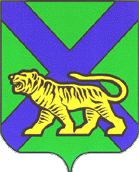 Уважаемые коллеги!Министерство образования Приморского края (далее - министерство) на основании поступившего письма от Министерства просвещения Российской Федерации от 26.05.2023 № ТВ-1014/08 относительно необходимости в увеличении количества подаваемых абитуриентами заявлений на педагогические специальности на 10 процентов в 2023/2024 учебном году, направляет информацию о проекте Будьучителем.РФ, содержащий сведения об образовательных организациях высшего образования, в которых осуществляется подготовка педагогических кадров для ознакомления, учета в работе с ресурсом (далее - ресурс).На основании вышеизложенного просим предоставить в срок до 16.06.2023 в адрес министерства информацию о принятых мерах относительно размещения информации об указанном ресурсе на официальных сайтах ваших образовательных организаций и отчет о проведенной работе касательно повышения эффективности профориентационной работы с обучающимися образовательных организаций и их родителями (законными представителями)Контактное лицо: Чеботарев Роман Алексеевич, адрес электронной почты: (chebotarev_ra@primorsky.ru).	Приложение: на 2 л. в 1 экз.Первый заместитель министраобразования Приморского края					        И.О. БушмановаЧеботарев Роман Алексеевич8 (423) 240-01-77МИНИСТЕРСТВО ОБРАЗОВАНИЯ ПРИМОРСКОГО КРАЯул. Светланская, 22, г.Владивосток, 690110Телефон: (423) 240-28-04, факс: (423) 240-05-98E-mail: minobrpk@primorsky.ruМИНИСТЕРСТВО ОБРАЗОВАНИЯ ПРИМОРСКОГО КРАЯул. Светланская, 22, г.Владивосток, 690110Телефон: (423) 240-28-04, факс: (423) 240-05-98E-mail: minobrpk@primorsky.ruМИНИСТЕРСТВО ОБРАЗОВАНИЯ ПРИМОРСКОГО КРАЯул. Светланская, 22, г.Владивосток, 690110Телефон: (423) 240-28-04, факс: (423) 240-05-98E-mail: minobrpk@primorsky.ruМИНИСТЕРСТВО ОБРАЗОВАНИЯ ПРИМОРСКОГО КРАЯул. Светланская, 22, г.Владивосток, 690110Телефон: (423) 240-28-04, факс: (423) 240-05-98E-mail: minobrpk@primorsky.ruМИНИСТЕРСТВО ОБРАЗОВАНИЯ ПРИМОРСКОГО КРАЯул. Светланская, 22, г.Владивосток, 690110Телефон: (423) 240-28-04, факс: (423) 240-05-98E-mail: minobrpk@primorsky.ruМИНИСТЕРСТВО ОБРАЗОВАНИЯ ПРИМОРСКОГО КРАЯул. Светланская, 22, г.Владивосток, 690110Телефон: (423) 240-28-04, факс: (423) 240-05-98E-mail: minobrpk@primorsky.ruМИНИСТЕРСТВО ОБРАЗОВАНИЯ ПРИМОРСКОГО КРАЯул. Светланская, 22, г.Владивосток, 690110Телефон: (423) 240-28-04, факс: (423) 240-05-98E-mail: minobrpk@primorsky.ruРуководителям муниципальных органов управления образованием Приморского края№Руководителям муниципальных органов управления образованием Приморского краяНа №На №Руководителям муниципальных органов управления образованием Приморского края